CLGS-32-6 (05/17)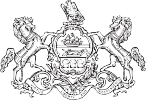 RESIDENCY CERTIFICATION FORMLocal Earned Income Tax WithholdingTO EMPLOYERS/TAXPAYERS: This form is to be used by employers and taxpayers to report essential information for the collection and distribution of Local Earned Income Taxes to the local EIT collector. This form must be used by employers when a new employee is hired or when a current employee notifies employerof a name or address change. Use the Address Search Application at dced.pa.gov/Act32 to determine PSD codes, EIT rates, and tax collector contact information.EMPLOYEE INFORMATION – RESIDENCE LOCATIONEMPLOYEE INFORMATION – RESIDENCE LOCATIONEMPLOYEE INFORMATION – RESIDENCE LOCATIONEMPLOYEE INFORMATION – RESIDENCE LOCATIONEMPLOYEE INFORMATION – RESIDENCE LOCATIONEMPLOYEE INFORMATION – RESIDENCE LOCATIONEMPLOYEE INFORMATION – RESIDENCE LOCATIONEMPLOYEE INFORMATION – RESIDENCE LOCATIONEMPLOYEE INFORMATION – RESIDENCE LOCATIONEMPLOYEE INFORMATION – RESIDENCE LOCATIONEMPLOYEE INFORMATION – RESIDENCE LOCATIONEMPLOYEE INFORMATION – RESIDENCE LOCATIONEMPLOYEE INFORMATION – RESIDENCE LOCATIONEMPLOYEE INFORMATION – RESIDENCE LOCATIONEMPLOYEE INFORMATION – RESIDENCE LOCATIONEMPLOYEE INFORMATION – RESIDENCE LOCATIONEMPLOYEE INFORMATION – RESIDENCE LOCATIONEMPLOYEE INFORMATION – RESIDENCE LOCATIONEMPLOYEE INFORMATION – RESIDENCE LOCATIONEMPLOYEE INFORMATION – RESIDENCE LOCATIONEMPLOYEE INFORMATION – RESIDENCE LOCATIONNAME (Last Name, First Name, Middle Initial)NAME (Last Name, First Name, Middle Initial)NAME (Last Name, First Name, Middle Initial)NAME (Last Name, First Name, Middle Initial)NAME (Last Name, First Name, Middle Initial)NAME (Last Name, First Name, Middle Initial)NAME (Last Name, First Name, Middle Initial)NAME (Last Name, First Name, Middle Initial)NAME (Last Name, First Name, Middle Initial)NAME (Last Name, First Name, Middle Initial)SOCIAL SECURITY NUMBERSOCIAL SECURITY NUMBERSOCIAL SECURITY NUMBERSOCIAL SECURITY NUMBERSOCIAL SECURITY NUMBERSOCIAL SECURITY NUMBERSOCIAL SECURITY NUMBERSOCIAL SECURITY NUMBERSOCIAL SECURITY NUMBERSOCIAL SECURITY NUMBERSOCIAL SECURITY NUMBERNAME (Last Name, First Name, Middle Initial)NAME (Last Name, First Name, Middle Initial)NAME (Last Name, First Name, Middle Initial)NAME (Last Name, First Name, Middle Initial)NAME (Last Name, First Name, Middle Initial)NAME (Last Name, First Name, Middle Initial)NAME (Last Name, First Name, Middle Initial)NAME (Last Name, First Name, Middle Initial)NAME (Last Name, First Name, Middle Initial)NAME (Last Name, First Name, Middle Initial)STREET ADDRESS (No PO Box, RD or RR)STREET ADDRESS (No PO Box, RD or RR)STREET ADDRESS (No PO Box, RD or RR)STREET ADDRESS (No PO Box, RD or RR)STREET ADDRESS (No PO Box, RD or RR)STREET ADDRESS (No PO Box, RD or RR)STREET ADDRESS (No PO Box, RD or RR)STREET ADDRESS (No PO Box, RD or RR)STREET ADDRESS (No PO Box, RD or RR)STREET ADDRESS (No PO Box, RD or RR)STREET ADDRESS (No PO Box, RD or RR)STREET ADDRESS (No PO Box, RD or RR)STREET ADDRESS (No PO Box, RD or RR)STREET ADDRESS (No PO Box, RD or RR)STREET ADDRESS (No PO Box, RD or RR)STREET ADDRESS (No PO Box, RD or RR)STREET ADDRESS (No PO Box, RD or RR)STREET ADDRESS (No PO Box, RD or RR)STREET ADDRESS (No PO Box, RD or RR)STREET ADDRESS (No PO Box, RD or RR)STREET ADDRESS (No PO Box, RD or RR)ADDRESS LINE 2ADDRESS LINE 2ADDRESS LINE 2ADDRESS LINE 2ADDRESS LINE 2ADDRESS LINE 2ADDRESS LINE 2ADDRESS LINE 2ADDRESS LINE 2ADDRESS LINE 2ADDRESS LINE 2ADDRESS LINE 2ADDRESS LINE 2ADDRESS LINE 2ADDRESS LINE 2ADDRESS LINE 2ADDRESS LINE 2ADDRESS LINE 2ADDRESS LINE 2ADDRESS LINE 2ADDRESS LINE 2CITYSTATESTATESTATESTATEZIP CODEZIP CODEZIP CODEZIP CODEZIP CODEDAYTIME PHONE NUMBERDAYTIME PHONE NUMBERDAYTIME PHONE NUMBERDAYTIME PHONE NUMBERDAYTIME PHONE NUMBERDAYTIME PHONE NUMBERDAYTIME PHONE NUMBERDAYTIME PHONE NUMBERDAYTIME PHONE NUMBERDAYTIME PHONE NUMBERDAYTIME PHONE NUMBERMUNICIPALITY (City, Borough or Township)MUNICIPALITY (City, Borough or Township)MUNICIPALITY (City, Borough or Township)MUNICIPALITY (City, Borough or Township)MUNICIPALITY (City, Borough or Township)MUNICIPALITY (City, Borough or Township)MUNICIPALITY (City, Borough or Township)MUNICIPALITY (City, Borough or Township)MUNICIPALITY (City, Borough or Township)MUNICIPALITY (City, Borough or Township)MUNICIPALITY (City, Borough or Township)MUNICIPALITY (City, Borough or Township)MUNICIPALITY (City, Borough or Township)MUNICIPALITY (City, Borough or Township)MUNICIPALITY (City, Borough or Township)MUNICIPALITY (City, Borough or Township)MUNICIPALITY (City, Borough or Township)MUNICIPALITY (City, Borough or Township)MUNICIPALITY (City, Borough or Township)MUNICIPALITY (City, Borough or Township)MUNICIPALITY (City, Borough or Township)COUNTYRESIDENT PSD CODERESIDENT PSD CODERESIDENT PSD CODERESIDENT PSD CODERESIDENT PSD CODERESIDENT PSD CODERESIDENT PSD CODERESIDENT PSD CODERESIDENT PSD CODETOTAL RESIDENT EIT RATETOTAL RESIDENT EIT RATETOTAL RESIDENT EIT RATETOTAL RESIDENT EIT RATETOTAL RESIDENT EIT RATETOTAL RESIDENT EIT RATETOTAL RESIDENT EIT RATETOTAL RESIDENT EIT RATETOTAL RESIDENT EIT RATETOTAL RESIDENT EIT RATETOTAL RESIDENT EIT RATECOUNTYTOTAL RESIDENT EIT RATETOTAL RESIDENT EIT RATETOTAL RESIDENT EIT RATETOTAL RESIDENT EIT RATETOTAL RESIDENT EIT RATETOTAL RESIDENT EIT RATETOTAL RESIDENT EIT RATETOTAL RESIDENT EIT RATETOTAL RESIDENT EIT RATETOTAL RESIDENT EIT RATETOTAL RESIDENT EIT RATEEMPLOYER INFORMATION – EMPLOYMENT LOCATIONEMPLOYER INFORMATION – EMPLOYMENT LOCATIONEMPLOYER INFORMATION – EMPLOYMENT LOCATIONEMPLOYER INFORMATION – EMPLOYMENT LOCATIONEMPLOYER INFORMATION – EMPLOYMENT LOCATIONEMPLOYER INFORMATION – EMPLOYMENT LOCATIONEMPLOYER INFORMATION – EMPLOYMENT LOCATIONEMPLOYER INFORMATION – EMPLOYMENT LOCATIONEMPLOYER INFORMATION – EMPLOYMENT LOCATIONEMPLOYER INFORMATION – EMPLOYMENT LOCATIONEMPLOYER INFORMATION – EMPLOYMENT LOCATIONEMPLOYER INFORMATION – EMPLOYMENT LOCATIONEMPLOYER INFORMATION – EMPLOYMENT LOCATIONEMPLOYER INFORMATION – EMPLOYMENT LOCATIONEMPLOYER INFORMATION – EMPLOYMENT LOCATIONEMPLOYER INFORMATION – EMPLOYMENT LOCATIONEMPLOYER INFORMATION – EMPLOYMENT LOCATIONEMPLOYER INFORMATION – EMPLOYMENT LOCATIONEMPLOYER INFORMATION – EMPLOYMENT LOCATIONEMPLOYER INFORMATION – EMPLOYMENT LOCATIONEMPLOYER INFORMATION – EMPLOYMENT LOCATIONEMPLOYER INFORMATION – EMPLOYMENT LOCATIONEMPLOYER BUSINESS NAME (Use Federal ID Name)EMPLOYER BUSINESS NAME (Use Federal ID Name)EMPLOYER BUSINESS NAME (Use Federal ID Name)EMPLOYER BUSINESS NAME (Use Federal ID Name)EMPLOYER BUSINESS NAME (Use Federal ID Name)EMPLOYER BUSINESS NAME (Use Federal ID Name)EMPLOYER BUSINESS NAME (Use Federal ID Name)EMPLOYER BUSINESS NAME (Use Federal ID Name)EMPLOYER BUSINESS NAME (Use Federal ID Name)EMPLOYER BUSINESS NAME (Use Federal ID Name)EMPLOYER BUSINESS NAME (Use Federal ID Name)EMPLOYER FEINEMPLOYER FEINEMPLOYER FEINEMPLOYER FEINEMPLOYER FEINEMPLOYER FEINEMPLOYER FEINEMPLOYER FEINEMPLOYER FEINEMPLOYER FEINEMPLOYER FEINEMPLOYER BUSINESS NAME (Use Federal ID Name)EMPLOYER BUSINESS NAME (Use Federal ID Name)EMPLOYER BUSINESS NAME (Use Federal ID Name)EMPLOYER BUSINESS NAME (Use Federal ID Name)EMPLOYER BUSINESS NAME (Use Federal ID Name)EMPLOYER BUSINESS NAME (Use Federal ID Name)EMPLOYER BUSINESS NAME (Use Federal ID Name)EMPLOYER BUSINESS NAME (Use Federal ID Name)EMPLOYER BUSINESS NAME (Use Federal ID Name)EMPLOYER BUSINESS NAME (Use Federal ID Name)EMPLOYER BUSINESS NAME (Use Federal ID Name)STREET ADDRESS WHERE ABOVE EMPLOYEE REPORTS TO WORK (No PO Box, RD or RR)STREET ADDRESS WHERE ABOVE EMPLOYEE REPORTS TO WORK (No PO Box, RD or RR)STREET ADDRESS WHERE ABOVE EMPLOYEE REPORTS TO WORK (No PO Box, RD or RR)STREET ADDRESS WHERE ABOVE EMPLOYEE REPORTS TO WORK (No PO Box, RD or RR)STREET ADDRESS WHERE ABOVE EMPLOYEE REPORTS TO WORK (No PO Box, RD or RR)STREET ADDRESS WHERE ABOVE EMPLOYEE REPORTS TO WORK (No PO Box, RD or RR)STREET ADDRESS WHERE ABOVE EMPLOYEE REPORTS TO WORK (No PO Box, RD or RR)STREET ADDRESS WHERE ABOVE EMPLOYEE REPORTS TO WORK (No PO Box, RD or RR)STREET ADDRESS WHERE ABOVE EMPLOYEE REPORTS TO WORK (No PO Box, RD or RR)STREET ADDRESS WHERE ABOVE EMPLOYEE REPORTS TO WORK (No PO Box, RD or RR)STREET ADDRESS WHERE ABOVE EMPLOYEE REPORTS TO WORK (No PO Box, RD or RR)STREET ADDRESS WHERE ABOVE EMPLOYEE REPORTS TO WORK (No PO Box, RD or RR)STREET ADDRESS WHERE ABOVE EMPLOYEE REPORTS TO WORK (No PO Box, RD or RR)STREET ADDRESS WHERE ABOVE EMPLOYEE REPORTS TO WORK (No PO Box, RD or RR)STREET ADDRESS WHERE ABOVE EMPLOYEE REPORTS TO WORK (No PO Box, RD or RR)STREET ADDRESS WHERE ABOVE EMPLOYEE REPORTS TO WORK (No PO Box, RD or RR)STREET ADDRESS WHERE ABOVE EMPLOYEE REPORTS TO WORK (No PO Box, RD or RR)STREET ADDRESS WHERE ABOVE EMPLOYEE REPORTS TO WORK (No PO Box, RD or RR)STREET ADDRESS WHERE ABOVE EMPLOYEE REPORTS TO WORK (No PO Box, RD or RR)STREET ADDRESS WHERE ABOVE EMPLOYEE REPORTS TO WORK (No PO Box, RD or RR)STREET ADDRESS WHERE ABOVE EMPLOYEE REPORTS TO WORK (No PO Box, RD or RR)STREET ADDRESS WHERE ABOVE EMPLOYEE REPORTS TO WORK (No PO Box, RD or RR)ADDRESS LINE 2ADDRESS LINE 2ADDRESS LINE 2ADDRESS LINE 2ADDRESS LINE 2ADDRESS LINE 2ADDRESS LINE 2ADDRESS LINE 2ADDRESS LINE 2ADDRESS LINE 2ADDRESS LINE 2ADDRESS LINE 2ADDRESS LINE 2ADDRESS LINE 2ADDRESS LINE 2ADDRESS LINE 2ADDRESS LINE 2ADDRESS LINE 2ADDRESS LINE 2ADDRESS LINE 2ADDRESS LINE 2ADDRESS LINE 2CITYSTATESTATESTATESTATEZIP CODEZIP CODEZIP CODEZIP CODEZIP CODEZIP CODEPHONE NUMBERPHONE NUMBERPHONE NUMBERPHONE NUMBERPHONE NUMBERPHONE NUMBERPHONE NUMBERPHONE NUMBERPHONE NUMBERPHONE NUMBERPHONE NUMBERMUNICIPALITY (City, Borough or Township)MUNICIPALITY (City, Borough or Township)MUNICIPALITY (City, Borough or Township)MUNICIPALITY (City, Borough or Township)MUNICIPALITY (City, Borough or Township)MUNICIPALITY (City, Borough or Township)MUNICIPALITY (City, Borough or Township)MUNICIPALITY (City, Borough or Township)MUNICIPALITY (City, Borough or Township)MUNICIPALITY (City, Borough or Township)MUNICIPALITY (City, Borough or Township)MUNICIPALITY (City, Borough or Township)MUNICIPALITY (City, Borough or Township)MUNICIPALITY (City, Borough or Township)MUNICIPALITY (City, Borough or Township)MUNICIPALITY (City, Borough or Township)MUNICIPALITY (City, Borough or Township)MUNICIPALITY (City, Borough or Township)MUNICIPALITY (City, Borough or Township)MUNICIPALITY (City, Borough or Township)MUNICIPALITY (City, Borough or Township)MUNICIPALITY (City, Borough or Township)COUNTYWORK LOCATION PSD CODEWORK LOCATION PSD CODEWORK LOCATION PSD CODEWORK LOCATION PSD CODEWORK LOCATION PSD CODEWORK LOCATION PSD CODEWORK LOCATION PSD CODEWORK LOCATION PSD CODEWORK LOCATION PSD CODEWORK LOCATION NON-RESIDENT EIT RATEWORK LOCATION NON-RESIDENT EIT RATEWORK LOCATION NON-RESIDENT EIT RATEWORK LOCATION NON-RESIDENT EIT RATEWORK LOCATION NON-RESIDENT EIT RATEWORK LOCATION NON-RESIDENT EIT RATEWORK LOCATION NON-RESIDENT EIT RATEWORK LOCATION NON-RESIDENT EIT RATEWORK LOCATION NON-RESIDENT EIT RATEWORK LOCATION NON-RESIDENT EIT RATEWORK LOCATION NON-RESIDENT EIT RATEWORK LOCATION NON-RESIDENT EIT RATECOUNTYWORK LOCATION NON-RESIDENT EIT RATEWORK LOCATION NON-RESIDENT EIT RATEWORK LOCATION NON-RESIDENT EIT RATEWORK LOCATION NON-RESIDENT EIT RATEWORK LOCATION NON-RESIDENT EIT RATEWORK LOCATION NON-RESIDENT EIT RATEWORK LOCATION NON-RESIDENT EIT RATEWORK LOCATION NON-RESIDENT EIT RATEWORK LOCATION NON-RESIDENT EIT RATEWORK LOCATION NON-RESIDENT EIT RATEWORK LOCATION NON-RESIDENT EIT RATEWORK LOCATION NON-RESIDENT EIT RATECERTIFICATIONCERTIFICATIONCERTIFICATIONUnder penalties of perjury, I (we) declare that I (we) have examined this information, including all accompanying schedules and statements and to the best of my (our) belief, they are true, correct and complete.Under penalties of perjury, I (we) declare that I (we) have examined this information, including all accompanying schedules and statements and to the best of my (our) belief, they are true, correct and complete.Under penalties of perjury, I (we) declare that I (we) have examined this information, including all accompanying schedules and statements and to the best of my (our) belief, they are true, correct and complete.SIGNATURE OF EMPLOYEESIGNATURE OF EMPLOYEEDATE (MM/DD/YYYY)PHONE NUMBEREMAIL ADDRESSEMAIL ADDRESS